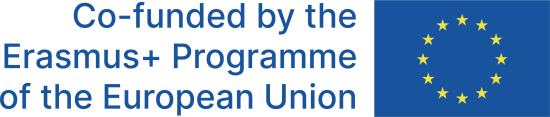 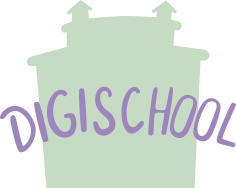 Devín	rokovania Svätopluk a Slovania         knieža Slavomír        Svätopluk na strane Slovanov								porážka Frankov - vyhnaní z VMna čele franského vojska - útok na VM            získal titul rex - kráľ	          knieža VM      spojenectvo        zajatý Frankami			VM najväčší územný aj             	synkijvkdjvlsv vvvvv	mocenský rozmachtri prúty - synovia - rozdelenie VMsprávcovia VM Engelšalk a Viliam                   	synovec Rastislava            odmietanie byzantskej misie                                                                                                                     aj staroslovienskej liturgie            Frankovia obsadili VM              vydal ho Frankom - oslepený	Svätopluk + Wiching vs. Metod